The Family Court of the State of 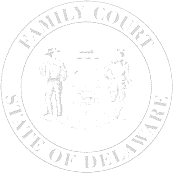 In and For        PETITION FOR ADOPTION OF AN ADULTPetitioner		2nd Petitioner (if any)In the interest of the following person: The Petitioner(s) desire to adopt the above named person (hereinafter the “adoptee.”)  As such, I/we have attached the following to this petition:		  Consent of Petitioner(s) to Adult Adoption The adoptee consents to being adopted by the Petitioner(s).  As such I/we have attached the following to this petition:		  Consent of adoptee to Adult Adoption The adoptee will assume the following name(s) upon adoption: I/we have attached a certified copy of the adoptee’s birth certificate.  WHEREFORE, Petitioner(s) seeks to adopt the above-named individual.AFFIDAVIT OF TRUTHIn the Matter of:  NameNameFile NumberFile NumberStreet AddressStreet AddressP.O. Box NumberP.O. Box NumberCity/State/Zip CodeCity/State/Zip CodePhone NumberPhone Number   Attorney Name    Attorney Name Marital Status: 	Married	SingleMarital Status: 	Married	Single  Interpreter needed?   Yes     No Interpreter needed?   Yes     No Language       Language      NameDate of BirthGender (Check One) Male  FemalePetitioner/Petitioner’s AttorneyPetitioner/Petitioner’s AttorneyPetitioner/Petitioner’s AttorneyPetitioner 2, if anyPetitioner 2, if anyPetitioner 2, if anyDateDateDateDateDateDateSworn to and subscribed before me this                  Sworn to and subscribed before me this                  Sworn to and subscribed before me this                  Sworn to and subscribed before me this                  Sworn to and subscribed before me this                  Sworn to and subscribed before me this                  day of   day ofClerk of Court/ Notary PublicClerk of Court/ Notary PublicClerk of Court/ Notary PublicClerk of Court/ Notary PublicClerk of Court/ Notary PublicClerk of Court/ Notary PublicI,, state the information in this Petition for Adoption is true andcorrect to the best of my knowledge.correct to the best of my knowledge.correct to the best of my knowledge.AffiantAffiantAffiantSworn to subscribed before me thisday of day of ,      Clerk of Court/ Notary PublicClerk of Court/ Notary PublicClerk of Court/ Notary Public